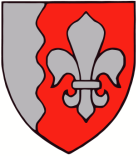 JÕELÄHTME VALLAVALITSUS	Meelis Krinpus		 			16.05.2024 nr 6-4/6052-5Manniva küla Tammenõlva kinnistu ja lähiala detailplaneeringJõelähtme Vallavolikogu võttis 16.11.2023 otsusega nr 161 vastu Manniva küla Tammenõlva kinnistu ja lähiala detailplaneeringu. Esitasite avaliku väljapaneku ajal küsimused ja tähelepanekud detailplaneeringu lahenduse osas. Vallavalitsus esita 07.02.2024 Teile seisukoha andmiseks täiendatud detailplaneeringu materjalid.Menetlus oli vahepeal peatunud huvitatud isiku soovil, kuid soovime nüüd menetlusega jätkata. Palume hiljemalt 31.05.2024 teada anda, kas jääte oma vastuväite juurde või olete nõus sellest loobuma.Lugupidamisega(allkirjastatud digitaalselt)Andrus UmbojavallavanemMaike Heido, Maike.heido@joelahtme.ee